О внесении изменений в постановление администрации города Канска от 04.09.2019 №850 В связи с допущенной технической ошибкой, руководствуясь статьями 30, 35 Устава города Канска, ПОСТАНОВЛЯЮ:1. Внести в Постановление администрации города Канска от 04.09.2019 №850 (далее – Постановление) следующие изменения:1.1 Пункт 2 Постановления изложить в новой редакции, а именно:«2. Признать утратившими силу следующие постановления администрации г.Канска:– Постановление администрации города Канска от 31.01.2019 №60 «О комиссии по соблюдению требований к служебному поведению муниципальных служащих администрации г. Канска, ее функциональных подразделений и урегулированию конфликта интересов на муниципальной службе и отмене   постановления администрации г.Канска от 23.04.2012 №619»;– Постановление администрации города Канска от 13.05.2019 №412 «О внесении изменений в приложение к постановлению администрации г.Канска от 31.01.2019 №60»;– Постановление администрации города Канска от 25.07.2019 №692 «О внесении изменений в приложение к постановлению администрации г.Канска от 31.01.2019 №60».3. Контроль за исполнением настоящего постановления возложить на заместителя главы города по общим вопросам С.В.Обверткину.4. Ведущему специалисту отдела культуры администрации г. Канска (Н.А. Велищенко) разместить настоящее постановление в газете «Канский вестник» и на сайте администрации города Канска в информационно-телекоммуникационной сети «Интернет».6. Постановление вступает в силу в день, следующий за днем его официального опубликования, и распространяется на правоотношения, возникшие с 22.07.2019г.Глава города Канска							              А.М.Береснев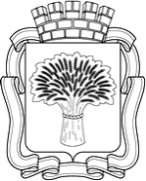 Российская ФедерацияАдминистрация города Канска
Красноярского краяПОСТАНОВЛЕНИЕРоссийская ФедерацияАдминистрация города Канска
Красноярского краяПОСТАНОВЛЕНИЕРоссийская ФедерацияАдминистрация города Канска
Красноярского краяПОСТАНОВЛЕНИЕРоссийская ФедерацияАдминистрация города Канска
Красноярского краяПОСТАНОВЛЕНИЕ06.09.2019 г.№860